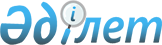 Об установлении стоимости разовых талонов за право реализации товаров на рынках и на отдельные виды предпринимательской деятельности, носящей эпизодический характер
					
			Утративший силу
			
			
		
					Решение маслихата города Рудного Костанайской области от 29 февраля 2008 года № 59. Зарегистрировано Управлением юстиции города Рудного Костанайской области 4 апреля 2008 года № 9-2-101. Утратило силу решением маслихата города Рудного Костанайской области от 28 июля 2009 года № 237

      Сноска. Утратило силу решением маслихата города Рудного Костанайской области от 28.07.2009 № 237.

      В соответствии со статьями 369, 372, 373 Кодекса Республики Казахстан "О налогах и других обязательных платежах в бюджет" (Налоговый кодекс) и среднедневными данными хронометражных наблюдений и обследований маслихат РЕШИЛ:

      1. Установить стоимость разовых талонов на административной территории города Рудного:

      1) за право реализации товаров на рынках согласно приложению 1;

      2) на отдельные виды предпринимательской деятельности, носящей эпизодический характер согласно приложению 2.

      2. Контроль над исполнением данного решения возложить на ревизионную комиссию Рудненского городского маслихата.

      Сноска. Пункт 2 в редакции решения маслихата города Рудного Костанайской области от 23.01.2009 № 168.

      3. Настоящее решение вводится в действие по истечении десяти календарных дней после дня его первого официального опубликования.      Председатель

      внеочередной сессии

      городского маслихата                       А. Маханько      Секретарь

      городского маслихата                       В. Лощинин      СОГЛАСОВАНО      Председатель

      государственного учреждения

      "Налоговый комитет

      по городу Рудному Костанайской области

      Налогового комитета Министерства финансов

      Республики Казахстан"

      Е. Зикеев      Председатель

      ревизионной комиссии

      Рудненского городского маслихата

      И. Шульга      



Приложение 1             

к решению маслихата      

от 29 февраля 2008 года  

№ 59                      Стоимость разовых талонов

на административной территории города Рудного

за право реализации товаров на рынках      



Приложение 2             

к решению маслихата      

от 29 февраля 2008 года  

№ 59                      Стоимость разовых талонов

на административной территории города Рудного

на отдельные виды предпринимательской деятельности,

носящей эпизодический характер      Сноска. В приложении 2 строка таблицы под № 2 исключена  в соответствии с решением маслихата города Рудного Костанайской области от 23.01.2009 № 168.

 
					© 2012. РГП на ПХВ «Институт законодательства и правовой информации Республики Казахстан» Министерства юстиции Республики Казахстан
				№ п/п
Наименование
Стоимость

разовых

талонов

(тенге)
Промышленные товары
1.реализация товаров с машин6002.реализация товаров с контейнера3503.реализация автомобильных запасных частей  3504.реализация авторезины 3505.реализация изделий из меха, натуральной кожи (шубы, шапки) золота и хрусталя5006.реализация дорогостоящей видео и аудиопродукции, бытовой техники4507.реализация товаров с прилавка2508.реализация товаров с рук (земли) 809.реализация товаров и изделий, бывших в употреблении40Продовольственные товары
10.реализация товаров с машин70011.реализация товаров с земли (в мешках, ящиках)50012.реализация товаров с контейнера40013.реализация мяса35014.реализация мясной и молочной продукции22015.реализация кондитерских изделий 22016.реализация цветов (привозных)15017.реализация яиц12018.реализация меда7019.реализация овощей и фруктов (привозных)18020.реализация молока5021.реализация товаров с рук (земли)50№

п/п
Наименование
Стоимость

разовых

талонов

(тенге)
1.Реализация:1.1газет и журналов801.2семян, а также посадочного материала (саженцы, рассада)801.3бахчевых культур1401.4живых цветов, выращенных на дачных и придомовых участках802.